Приказ Министерства здравоохранения и социального развития РФ от 22 ноября 2004 г. N 256 "О порядке медицинского отбора и направления больных на санаторно-курортное лечение" (с изменениями и дополнениями)Преамбула Приложение N 1. Порядок медицинского отбора и направления больных на санаторно-курортное лечение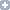 Приложение N 2. Форма N 070/у-04 "Справка для получения путевки"Приложение N 3. Форма N 072/у-04 "Санаторно-курортная карта"Приложение N 4. Форма N 076/у-04 "Санаторно-курортная карта для детей"Приложение N 5. Инструкция по заполнению формы N 070/у-04 "Справка для получения путевки"Приложение N 6. Инструкция по заполнению формы N 072/у-04 "Санаторно-курортная карта"Приложение N 7. Инструкция по заполнению формы N 076/у-04 "Санаторно-курортная карта для детей"Приказ Министерства здравоохранения и социального развития РФ от 22 ноября 2004 г. N 256
"О порядке медицинского отбора и направления больных на санаторно-курортное лечение"С изменениями и дополнениями от:9 января, 24 декабря 2007 г., 24 декабря 2008 г., 23 июля 2010 г.Информация об изменениях:Приказом Минздравсоцразвития России от 23 июля 2010 г. N 545н в преамбулу настоящего приказа внесены измененияСм. текст преамбулы в предыдущей редакцииВ соответствии с подпунктами 5.2.12 и 5.2.101. Положения о Министерстве здравоохранения и социального развития Российской Федерации, утвержденного постановлением Правительства Российской Федерации от 30 июня 2004 г. N 321 (Собрание законодательства Российской Федерации, 2004, N 28, ст. 2898), статьей 6.2. Федерального закона от 17 июля 1999 г. N 178-ФЗ "О государственной социальной помощи" (Собрание законодательства Российской Федерации, 1999, N 29, ст. 399; 2004, N 35, ст. 3607) и в целях совершенствования порядка медицинского отбора и направления больных на санаторно-курортное лечение приказываю:1. Утвердить:1.1. Порядок медицинского отбора и направления больных на санаторно-курортное лечение (Приложение N 1).1.2. Форму N 070/у-04 "Справка для получения путевки" (Приложение N 2).1.3. Форму N 072/у-04 "Санаторно-курортная карта" (Приложение N 3).1.4. Форму N 076/у-04 "Санаторно-курортная карта для детей" (Приложение N 4).1.5. Инструкцию по заполнению формы N 070/у-04 "Справка для получения путевки" (Приложение N 5).1.6. Инструкцию по заполнению формы N 072/у-04 "Санаторно-курортная карта" (Приложение N 6).1.7. Инструкцию по заполнению формы N 076/у-04 "Санаторно-курортная карта для детей" (Приложение N 7).2. Признать утратившим силу приказ Министерства здравоохранения Российской Федерации от 14 июня 2001 г. N 215 "О направлении больных на санаторно-курортное и амбулаторно-курортное лечение"*.Информация об изменениях:Приказом Минздравсоцразвития РФ от 24 декабря 2008 г. N 763н в пункт 3 настоящего приказа внесены измененияСм. текст пункта в предыдущей редакции3. Контроль за исполнением настоящего приказа возложить на заместителя Министра здравоохранения и социального развития Российской Федерации В.И. Скворцову._____________________________* Зарегистрировано в Минюсте России 10.07.2001 регистрационный N 2800Зарегистрировано в Минюсте РФ 14 декабря 2004 г.Регистрационный N 6189Приложение N 1
к приказу Министерства здравоохранения
и социального развития РФ
от 22 ноября 2004 г. N 256Порядок
медицинского отбора и направления больных на санаторно-курортное лечениеС изменениями и дополнениями от:9 января, 24 декабря 2007 г.ГАРАНТ:О стоимости одного дня пребывания в санаторно-курортных учреждениях граждан, имеющих право на получение государственной социальной помощи в виде набора социальных услуг, в 2014 г. см. приказ Минтруда России от 19 декабря 2013 г. N 750нСм. Порядок санаторно-курортного и реабилитационно-восстановительного лечения в учреждениях санаторно-курортного профиля, подведомственных ФМБА, утвержденный приказом ФМБА от 20 февраля 2009 г. N 101См. также Порядок направления граждан органами исполнительной власти субъектов Российской Федерации в сфере здравоохранения к месту лечения при наличии медицинских показаний, утвержденный приказом Министерства здравоохранения и социального развития РФ от 5 октября 2005 г. N 617О совместной работе по отбору и направлению на санаторно-курортное лечение граждан, имеющих право на получение набора социальных услуг, см. письмо Министерства здравоохранения и социального развития РФ и Фонда социального страхования РФ от 21 декабря 2004 г. NN 1683-ВС, 02-08/01-2494ПI. Порядок медицинского отбора и направления на санаторно-курортное лечение взрослых (кроме больных туберкулезом)1.1. Настоящий Порядок определяет основные принципы медицинского отбора и направления больных на санаторно-курортное лечение.Информация об изменениях:Приказом Министерства здравоохранения и социального развития РФ от 9 января 2007 г. N 3 в пункт 1.2 настоящего Порядка внесены измененияСм. текст пункта в предыдущей редакции1.2. Медицинский отбор и направление больных, нуждающихся в санаторно-курортном лечении (за исключением граждан, указанных в абзаце втором настоящего пункта), осуществляют лечащий врач и заведующий отделением, а там, где нет заведующего отделением, главный врач (заместитель главного врача) лечебно-профилактического учреждения (амбулаторно-поликлинического учреждения (по месту жительства) или медико-санитарной части (по месту работы, учебы) больного при направлении его на профилактическое санаторно-курортное лечение и больничного учреждения при направлении больного на долечивание).Медицинский отбор и направление на санаторно-курортное лечение граждан, имеющих право на получение государственной социальной помощи в виде набора социальных услуг, осуществляют лечащий врач и врачебная комиссия (далее - ВК) лечебно-профилактического учреждения по месту жительства.Информация об изменениях:Приказом Министерства здравоохранения и социального развития РФ от 9 января 2007 г. N 3 в пункт 1.3 настоящего Порядка внесены измененияСм. текст пункта в предыдущей редакцииГАРАНТ:Решением Верховного Суда РФ от 23 марта 2007 г. N ГКПИ06-1559, оставленным без изменения Определением Кассационной коллегии Верховного Суда РФ от 31 мая 2007 г. N КАС07-226, пункт 1.3 настоящего Порядка признан не противоречащим действующему законодательству1.3. Лечащий врач определяет медицинские показания для санаторно-курортного лечения и отсутствие противопоказаний для его осуществления, в первую очередь для применения природных климатических факторов, на основании анализа объективного состояния больного, результатов предшествующего лечения (амбулаторного, стационарного), данных лабораторных, функциональных, рентгенологических и других исследований.В сложных и конфликтных ситуациях по представлению лечащего врача и заведующего отделением заключение о показанности санаторно-курортного лечения выдает ВК лечебно-профилактического учреждения.ВК лечебно-профилактического учреждения по представлению лечащего врача и заведующего отделением выдает заключение о показанности или противопоказанности санаторно-курортного лечения гражданам, имеющим право на получение государственной социальной помощи в виде набора социальных услуг.Санаторно-курортное лечение в соответствии с рекомендацией врача и заявлением больного может быть предоставлено и в амбулаторном виде (далее санаторно-курортное лечение).1.4. При решении вопроса о выборе курорта, помимо заболевания в соответствии с которым больному рекомендовано санаторно-курортное лечение, следует учитывать наличие сопутствующих заболеваний, условия поездки на курорт, контрастность климатогеографических условий, особенности природных лечебных факторов и других условий лечения на рекомендуемых курортах.Больных, которым показано санаторно-курортное лечение, но отягощенных сопутствующими заболеваниями, либо с нарушениями здоровья возрастного характера, в тех случаях, когда поездка на отдаленные курорты может вредно отразиться на общем состоянии здоровья, следует направлять в близрасположенные санаторно-курортные учреждения, организации (далее - СКО) необходимого профиля.Информация об изменениях:Приказом Министерства здравоохранения и социального развития РФ от 24 декабря 2007 г. N 794 в пункт 1.5 настоящего Порядка внесены измененияСм. текст пункта в предыдущей редакцииГАРАНТ:Решением Верховного Суда РФ от 23 марта 2007 г. N ГКПИ06-1559, оставленным без изменения Определением Кассационной коллегии Верховного Суда РФ от 31 мая 2007 г. N КАС07-226, пункт 1.5 настоящего Порядка признан не противоречащим действующему законодательству1.5. При наличии медицинских показаний и отсутствии противопоказаний для санаторно-курортного лечения больному выдается на руки справка для получения путевки по форме N 070/у-04 (далее - справка для получения путевки) (приложение N 2) с рекомендацией санаторно-курортного лечения, о чем лечащий врач лечебно-профилактического учреждения делает соответствующую запись в медицинской карте амбулаторного больного.Гражданам, имеющим право на получение государственной социальной помощи в виде набора социальных услуг, справка для получения путевки выдается на основании заключения ВК лечебно-профилактического учреждения.Срок действия справки для получения путевки 6 месяцев.1.6. Справка подлежит заполнению лечащим врачом по всем обязательным разделам с использованием информации на обратной стороне справки.Затемненное поле справки заполняется и маркируется литерой "Л" в организационно-методическом кабинете лечебно-профилактического учреждения (далее - организационно-методический кабинет) только гражданам, имеющим право на получение набора социальных услуг.Справка носит предварительный информационный характер и представляется больным вместе с заявлением о выделении путевки на санаторно-курортное лечение по месту предоставления путевки, где и хранится в течение трех лет.1.7. Получив путевку, больной обязан не ранее чем за 2 месяца до начала срока ее действия явиться к лечащему врачу, выдавшему ему справку для получения путевки, с целью проведения необходимого дополнительного обследования. При соответствии профиля СКО, указанного в путевке, ранее данной рекомендации, лечащий врач заполняет и выдает больному санаторно-курортную карту по форме N 072/у-04 (далее санаторно-курортная карта) (приложение N 3) установленного образца, подписанную им и заведующим отделением.Затемненное поле санаторно-курортной карты заполняется и маркируется литерой "Л" в организационно-методическом кабинете только гражданам, имеющим право на получение набора социальных услуг.О выдаче санаторно-курортной карты лечащий врач лечебно-профилактического учреждения делает соответствующую запись в медицинской карте амбулаторного больного (в истории болезни при направлении на долечивание).1.8. Организационно-методический кабинет осуществляет контроль за своевременным предоставлением санаторно-курортного лечения и ведет учет следующих документов, выданных гражданам, имеющим право на получение набора социальных услуг:- количества выданных справок для получения путевки;- количества выданных санаторно-курортных карт;- количества обратных талонов санаторно-курортных карт.Информация об изменениях:Приказом Министерства здравоохранения и социального развития РФ от 9 января 2007 г. N 3 в пункт 1.9 настоящего Порядка внесены измененияСм. текст пункта в предыдущей редакции1.9. Лечащие врачи, заведующие отделениями и ВК лечебно-профилактических учреждений должны руководствоваться следующим обязательным перечнем диагностических исследований и консультаций специалистов, результаты которых необходимо отразить в санаторно-курортной карте:а) клинический анализ крови и анализ мочи;б) электрокардиографическое обследование;в) рентгенологическое исследование органов грудной клетки (флюорография);г) при заболеваниях органов пищеварения - их рентгеноскопическое исследование (если с момента последнего рентгенологического обследования прошло более 6 месяцев) либо УЗИ, эндоскопия;д) в необходимых случаях проводятся дополнительные исследования: определение остаточного азота крови, исследование глазного дна, желудочного сока, печеночные, аллергологические пробы и др.;е) при направлении на санаторно-курортное лечение женщин по поводу любого заболевания обязательно заключение акушера-гинеколога, а для беременных - дополнительно обменная карта;ж) справка-заключение психоневрологического диспансера при наличии в анамнезе больного нервно-психических расстройств;з) при основном или сопутствующих заболеваниях (урологических, кожи, крови, глаз и др.) - заключение соответствующих специалистов.1.10. Главные врачи лечебно-профилактических учреждений осуществляют контроль за выполнением настоящего Порядка и организацией медицинского отбора и направления больных (взрослых и детей) на санаторно-курортное лечение.II. Порядок медицинского отбора и направления детей на санаторно-курортное лечение2.1. Медицинский отбор детей на лечение в санаторно-курортные организации осуществляется лечебно-профилактическими учреждениями, которые должны обеспечивать:- учет детей, нуждающихся в санаторно-курортном лечении;- контроль полноты обследования больных перед направлением на санаторно-курортное лечение и качества оформления медицинской документации;- учет дефектов отбора, направления детей на санаторно-курортное лечение и анализ его эффективности.Информация об изменениях:Приказом Министерства здравоохранения и социального развития РФ от 9 января 2007 г. N 3 в пункт 2.2 настоящего Порядка внесены измененияСм. текст пункта в предыдущей редакции2.2. Необходимость направления ребенка на санаторно-курортное лечение определяется лечащим врачом и заведующим отделением лечебно-профилактического учреждения, а детей, имеющих право на получение государственной социальной помощи в виде набора социальных услуг, лечащим врачом и ВК лечебно-профилактического учреждения по месту жительства с оформлением справки для получения путевки на ребенка (для предоставления по месту требования) и санаторно-курортной карты для детей по форме N 076/у-04 (далее - санаторно-курортная карта для детей) (приложение N 4).В организационно-методическом кабинете лечебно-профилактического учреждения маркируется литерой "Л" и заполняется затемненное поле справки для получения путевки и санаторно-курортной карты для детей, только для детей из числа граждан, имеющих право на получение набора социальных услуг.2.3. Направление детей на санаторно-курортное лечение осуществляется в порядке, аналогичном для взрослых больных.2.4. Медицинский отбор взрослых больных, направляемых совместно с детьми в санатории для детей с родителями, осуществляется в порядке, установленном в разделах I и III настоящего Порядка. При определении профиля СКО учитывается заболевание ребенка и отсутствие противопоказаний для санаторно-курортного лечения у его сопровождающего.2.5. Перед направлением ребенка на санаторно-курортное лечение лечащий врач организует его клинико-лабораторное обследование в зависимости от характера заболевания, а также санацию хронических очагов инфекции, противоглистное или противолямблиозное лечение.2.6. При направлении на санаторно-курортное лечение ребенка необходимо иметь следующие документы:- путевку;- санаторно-курортную карту для детей;- полис обязательного медицинского страхования;- анализ на энтеробиоз;- заключение врача-дерматолога об отсутствии заразных заболеваний кожи;- справку врача-педиатра или врача-эпидемиолога об отсутствии контакта ребенка с инфекционными больными по месту жительства, в детском саду или школе.2.7. По окончании санаторно-курортного лечения на ребенка выдается обратный талон санаторно-курортной карты для представления в лечебно-профилактическое учреждение, выдавшее санаторно-курортную карту, а также санаторная книжка с данными о проведенном в СКО лечении, его эффективности, медицинскими рекомендациями.Данная документация выдается на руки родителям или сопровождающему лицу.III. Порядок приема и выписки больных3.1. По прибытии в СКО больной предъявляет путевку и санаторно-курортную карту, которая хранится в СКО в течение трех лет. Кроме того, больному рекомендуется иметь при себе полис обязательного медицинского страхования.3.2. После первичного осмотра лечащий врач СКО выдает больному санаторную книжку, в которую записываются назначенные лечебные процедуры и иные назначения. Больной предъявляет ее в лечебных подразделениях СКО для отметки о проведенном лечении или обследовании.3.3. При оказании санаторно-курортной помощи виды и объемы медицинских услуг предоставляются в соответствии со стандартами, рекомендованными Министерством здравоохранения и социального развития Российской Федерации.ГАРАНТ:О стандартах санаторно-курортной помощи больным см. справкуИнформация об изменениях:Приказом Министерства здравоохранения и социального развития РФ от 9 января 2007 г. N 3 в пункт 3.4 настоящего Порядка внесены измененияСм. текст пункта в предыдущей редакции3.4. По завершении курса санаторно-курортного лечения больному выдается обратный талон санаторно-курортной карты и санаторная книжка с данными о проведенном в СКО лечении, его эффективности, рекомендациями по здоровому образу жизни. Обратный талон санаторно-курортной карты больной обязан представить в лечебно-профилактическое учреждение, выдавшее санаторно-курортную карту или в амбулаторно-поликлиническое учреждение по месту жительства больного после завершения курса долечивания.3.5. Обратные талоны санаторно-курортных карт подшиваются в медицинскую карту амбулаторного больного и хранятся в лечебно-профилактическом учреждении в течение трех лет.3.6. Документы, удостоверяющие временную нетрудоспособность граждан, обусловленную острым заболеванием, травмой либо обострением хронического заболевания, возникшими в период нахождения их на санаторно-курортном лечении, выдаются, как правило, лечебно-профилактическими учреждениями по месту пребывания больного, в соответствии с действующими нормативными правовыми документами.IV. Порядок выявления и эвакуации больных, которым противопоказано санаторно-курортное лечение4.1. Пребывание в СКО, которое влечет за собой ухудшение состояния здоровья больного, считается для него противопоказанным.4.2. При определении противопоказанности к санаторно-курортному лечению, врачи лечебно-профилактического учреждения и СКО должны руководствоваться утвержденными в установленном порядке противопоказаниями, исключающими направление больных на санаторно-курортное лечение, учитывая в каждом отдельном случае не только форму и стадию заболевания, но и степень опасности пребывания на курорте или в санатории для него, а также для окружающих.4.3. Противопоказанность направления и пребывания больного в СКО устанавливается лечащим врачом, а в конфликтных случаях - ВК лечебно-профилактического учреждения, СКО.Лечащий врач или ВК лечебно-профилактического учреждения, СКО определяет:- наличие противопоказаний для лечения;- возможность оставления больного в СКО для проведения бальнеологического, климатического, медикаментозного или другого лечения;- необходимость перевода больного в больницу или транспортировки с выделением сопровождающего по месту жительства;- необходимость оказания содействия в приобретении проездных билетов и т.д.4.4. Срок выявления противопоказанности пребывания больного в СКО, как правило, не должен превышать 5-ти дней с момента его поступления.4.5. В случае установления у больного противопоказаний ВК СКО составляет акт о противопоказанности больному санаторно-курортного лечения в 3-х экземплярах: один из которых направляется в орган управления здравоохранением субъекта Российской Федерации, второй - в адрес лечебно-профилактического учреждения, выдавшего санаторно-курортную карту, для разбора на ВК, а третий экземпляр акта остается в СКО.4.6. Органы управления здравоохранением субъектов Российской Федерации ежегодно проводят анализ отбора и направления больных на санаторно-курортное лечение и при необходимости принимают соответствующие меры.Информация об изменениях:Приказом Минздравсоцразвития России от 23 июля 2010 г. N 545н в настоящее приложение внесены измененияСм. текст приложения в предыдущей редакцииГАРАНТ:См. данную форму в редакторе MS-WordРешением Верховного Суда РФ от 7 ноября 2012 г. N АКПИ12-1246, оставленным без изменения Определением Апелляционной коллегии Верховного Суда РФ от 5 февраля 2013 г. N АПЛ12-761, пункты 18 и 19 настоящего приложения признаны не противоречащими действующему законодательствуРешением Верховного Суда РФ от 28 сентября 2006 г. N ГКПИ06-746, оставленным Определением Кассационной коллегии Верховного Суда РФ от 27 сентября 2006 г. N КАС06-433 без изменения, настоящее приложение в части слов: "Действительна в течении 6 месяцев" признано не противоречащим действующему законодательствуПриложение N 2
к приказу Министерства здравоохранения
и социального развития РФ
от 22 ноября 2004 г. N 256
(с изменениями от 24 декабря 2007 г., 23 июля 2010 г.)Медицинская документация
Форма N 070/у-04    Министерство здравоохранения и социального           развития Российской Федерации___________________________________________________(наименование лечебно-профилактического учреждения)___________________________________________________                         (адрес)--------------------------------------------\ОГРН |  |  |  |  |  |  |  |  |  |  |  |  |  |     \--------------------------------------/                                   Справка для получения путевки*                                от "___"__________20 года N _______           Настоящая справка не заменяет санаторно-курортной  карты и не  дает права поступления в           санаторий или на амбулаторно-курортное лечение           1. Выдана             ____________________ ____________________ _______________________           Заполняется полностью        фамилия                имя                 отчество                              /--\               /--\               /-----------------------------\           2. Пол 2.1. Мужской|  |   2.2. Женский|  |   3. Дата     |  |  | .|  |  | .|  |  |  |  |                              \--/               \--/      рождения \-----------------------------/                 (отметить нужное символом "V")                      число    месяц       год           4. Адрес_________________________________________________________________                              (адрес постоянного места проживания, телефон)           5. Идентификационный номер в системе ОМС  /-----------------------------------\                                                     |  |  |  |  |  |  |  |  |  |  |  |  |                                                     |--+--+--+--+--+--+--+--+--+--+--+--|                                                     |  |  |  |  |  |  |  |  |  |  |  |  |                                                     \-----------------------------------/                                /--\                                              /--\           6. Регион проживания |  |                          7. Ближайший регион |  |                                \--/                                              \--/Запол-     (код см. на обороте)            (код субъекта РФ, только в случае проживания вблизиняется                                                границы субъектов)толькодля                                   /-----\                                               /-----\граж-    8. Климат в месте проживания |  |  | 9. Климатические факторы в месте проживания   |  |  |дан -                                 \-----/                                               \-----/полу-                    (код см. на обороте)                                  (код см. на обороте)чате-лей                       /--------\соци-      10. Код льготы |  |  |  |альных                    \--------/услуг                                                                    /--\                                                13. Сопровождение** |  |                                                                    \--/                                   (отметить символом "V" при необходимости сопровождения)            11. Документ, удостоверяющий право на                получение набора                                    /-----------------------------\                социальных услуг    Номер___ Серия ____ Дата выдачи |  |  | .|  |  | .| 2| 0|  |  |                                                                    \-----------------------------/                                      /-----------------------------------------------------------\            12. СНИЛС                 |  |  |  |  |  |  |  |  |  |  |  |  |  |  |  |  |  |  |  |  |                                      \-----------------------------------------------------------/            Страховой номер индивидуального лицевого счета            14. N истории болезни или амбулаторной карты __________________________________________            15. Диагноз                                     Коды МКБ-10                                                           /--------------\              15.1. Заболевание, для лечения которого      |  |  |  | .|  |                    направляется в санаторий               \--------------/              15.1.1. Связано с заболеваниями              /--\                      или последствиями травм спинного и   |  |                      головного мозга                      \--/          (отметить символом "V", если гражданин является больным с заболеваниями и последствиями          травм спинного и головного мозга)              15.2. Основное заболевание или               /--------------\                    заболевание, являющееся                |  |  |  | .|  |                    причиной инвалидности                  \--------------/              15.3. Сопутствующие заболевания        /--------------------------------------------\                                                     |  |  |  | .|  |  |  |  | .|  |  |  |  | .|  |                                                     |--+--+--+--+--+--+--+--+--+--+--+--+--+--+--|                                                     |  |  |  | .|  |  |  |  | .|  |  |  |  | .|  |                                                     \--------------------------------------------/            Дополнительная информация о формах, стадиях, характере течения заболеваний, влияющая на            выбор места и сезона для прохождения профильного лечения___________________________________________________________________________________________________/---------------------------------------------------------------------------------------------------|Общие противопоказания, исключающие направление на    |  16. Лечащий врач   |____________ (подпись)|санаторно-курортное лечение, отсутствуют              |                     |\---------------------------------------------------------------------------------------------------17. Рекомендуемое лечение                               /--\                               /--\    17.1. Санаторно-курортное  |  |  17.2. Амбулаторно-курортное  |  |                               \--/                               \--/                    (отметить "V" рекомендуемый вид лечения) /-------------------------------------------------------------------------------------------------\ |18. Предпочтительное место лечения                                                               | |                                                 /--\                                            | |                                                 |  |                                            | |                                                 \--/                                            | |    Местный санаторий           _________________________________________________________________| |                                (отметить "V", если предпочтительно лечение в местном санатории) | |    или                                                                                          | |    курорт(ы):                   ________________________________________________________________| |                                 (указать один или несколько курортов, на которых предпочтительно| |    (не обязательно для заполнения)                                лечение)                      | \-------------------------------------------------------------------------------------------------/19. Рекомендуемые сезоны лечения:            /--\        /--\      /--\       /--\(не обязательно для заполнения)          Зима|  | Весна  |  | Лето |  | Осень |  |                                             \--/        \--/      \--/       \--/                                        -----------------------------------------------------------                                         (отметить символом "V" те сезоны, в которые рекомендовано                                                                  лечение)20. Лечащий врач ___________________    21. Заведующий отделением ____________________________   МП                      (подпись)             или председатель ВК            (подпись)______________________________* Действительна в течении# 6 месяцев.** Заполняется, если больной относится к детям-инвалидам, инвалидам I группы, а также лицам,имеющим  право  на  государственную  социальную помощь с учетом  положений части 4 статьи 37Федерального   закона  от  24  июля  2009 г.  N 213-ФЗ  "О  внесении  изменений в  отдельныезаконодательные   акты   Российской   Федерации  и  признании  утратившими   силу  отдельныхзаконодательных   актов   (положений  законодательных  актов) Российской Федерации в связи спринятием  Федерального  закона "О страховых взносах в Пенсионный фонд Российской Федерации,Фонд  социального  страхования   Российской   Федерации,   Федеральный   фонд  обязательногомедицинского страхования и территориальные фонды обязательного медицинского страхования".                                                                          Для типографии! Формат А4                                                                                оборотная сторона 2Код субъектов Российской Федерации (субъект РФ)Информация об изменениях:Приказом Минздравсоцразвития России от 23 июля 2010 г. N 545н в настоящее приложение внесены измененияСм. текст приложения в предыдущей редакцииГАРАНТ:См. данную форму в редакторе MS-WordПриложение N 3
к приказу Министерства здравоохранения
и социального развития РФ
от 22 ноября 2004 г. N 256
(с изменениями от 23 июля 2010 г.)Медицинская документация
Форма N 072/у-04    Министерство здравоохранения и социального           развития Российской Федерации___________________________________________________(наименование лечебно-профилактического учреждения)______________________________________________________________________________________________________                         (адрес)--------------------------------------------\ОГРН |  |  |  |  |  |  |  |  |  |  |  |  |  |     \--------------------------------------/                              Санаторно-курортная карта N ________                                   от "___"__________20 года           Выдается при предъявлении путевки на санаторно(амбулаторно)-курортное лечение           Без настоящей карты путевка недействительна           1. Лечащий врач_________________________________________________________________________           (фамилия, имя, отчество полностью)           2. Выдана             ____________________ _____________________ _______________________           Заполняется полностью       фамилия                 имя                    отчество                              /--\               /--\               /-----------------------------\           3. Пол 3.1. Мужской|  |   3.2. Женский|  |   4. Дата     |  |  | .|  |  | .|  |  |  |  |                              \--/               \--/      рождения \-----------------------------/                 (отметить нужное символом "V")                      число    месяц       год           5. Адрес____________________________________ 6. N истории болезни или/-----------------\                   (адрес постоянного места проживания,   амбулаторной карты    |  |  |  |  |  |  |                            телефон)                                            \-----------------/           _____________________________________________      /-----------------------------------\                                                              |  |  |  |  |  |  |  |  |  |  |  |  |           _____________________________________________      |--+--+--+--+--+--+--+--+--+--+--+--|           7. Идентификационный номер в системе ОМС           |  |  |  |  |  |  |  |  |  |  |  |  |                                                              \-----------------------------------/                                             /--------\Запол-     8. Код льготы                     |  |  |  |няется                                       \--------/                     /--\только                                                   11. Сопровождение* |  |для                                                                         \--/граж-                                       (отметить символом "V" при необходимости сопровождения)данполу-      9. Документ, удостоверяющий право начате-         получение набора                                      /-----------------------------\лей           социальных услуг    Номер_____ Серия ____ Дата выдачи |  |  | .|  |  | .| 2| 0|  |  |соци-                                                               \-----------------------------/альныхуслуг                                 /-----------------------------------------------------------\           10. СНИЛС                  |  |  |  |  |  |  |  |  |  |  |  |  |  |  |  |  |  |  |  |  |                                      \-----------------------------------------------------------/            (Страховой номер индивидуального лицевого счета)           12. Место работы, учебы ________________________________________________________________           13. Занимаемая должность, профессия __________________________________________________________________________________* Заполняется если  больной относится к инвалидам I группы либо к  лицам,  имеющим  право  нагосударственную социальную помощь с учетом положений части 4 статьи 37 Федерального закона от24 июля 2009 г. N 213-ФЗ  "О  внесении  изменений в отдельные законодательные акты РоссийскойФедерации  и  признании   утратившими   силу   отдельных   законодательных  актов  (положенийзаконодательных   актов)  Российской   Федерации  в   связи   с принятием Федерального закона"О   страховых   взносах в Пенсионный фонд Российской Федерации, Фонд социального страхованияРоссийской   Федерации,   Федеральный   фонд   обязательного   медицинского   страхования   итерриториальные фонды обязательного медицинского страхования".     Линия отреза---------------------------------------------------------------------------------------------------                                                     Подлежит возврату в лечебно-профилактическое                                                     учреждение, выдавшее санаторно-курортную карту                                        Обратный талон1. Больной ________________________________________________________________________________________                                        (фамилия, имя, отчество полностью)                                                    /--------------------------------------\2. Находился в санаторно-курортной        ОГРН СКО  |  |  |  |  |  |  |  |  |  |  |  |  |  |   организации                                      \--------------------------------------/     /--------------\    /--------------\ _________________________________________________________3. с |  |  |. |  |  | по |  |  |. |  |  |           (наименование организации, адрес)     \--------------/    \--------------/ _________________________________________________________      число  месяц        число   месяц   _________________________________________________________4. Диагноз при поступлении:                                       Коды МКБ-10                                                               /--------------\4.1. Заболевание, для лечения которого                         |  |  |  | .|  |направляется в санаторий                                       \--------------/4.2. Основное заболевание или заболевание,                     /--------------\являющееся причиной инвалидности                               |  |  |  | .|  |                                                               \--------------/4.3. Сопутствующие заболевания                       /--------------------------------------------\                                                     |  |  |  | .|  |  |  |  | .|  |  |  |  | .|  |                                                     |--+--+--+--+--+--+--+--+--+--+--+--+--+--+--|                                                     |  |  |  | .|  |  |  |  | .|  |  |  |  | .|  |                                                     \--------------------------------------------/5. Диагноз при выписке из санатория:5.1. Основное заболевание или заболевание,                     /--------------\являющееся причиной инвалидности                               |  |  |  | .|  |                                                               \--------------/                                                     /--------------------------------------------\5.2. Сопутствующие заболевания                       |  |  |  | .|  |  |  |  | .|  |  |  |  | .|  |                                                     |--+--+--+--+--+--+--+--+--+--+--+--+--+--+--|                                                     |  |  |  | .|  |  |  |  | .|  |  |  |  | .|  |                                                     \--------------------------------------------/                                                                               оборотная сторона 214. Жалобы,   длительность   заболевания,   анамнез,    предшествующее   лечение,   в   том   числе    санаторно-курортное лечение _________________________________________________________________________________________________________________________________________________________________________________________________________________________________________________________________________15. Данные клинического, лабораторного, рентгенологического и других исследований (даты) _____________________________________________________________________________________________________________                    (для женщин обязательным является заключение гинеколога)_______________________________________________________________________________________________________________________________________________________________________________________________________________________________________________________________________________________________________________________________________________________________________________________________________________________________________________________________________________________________________________16. Диагноз:                                                      Коды МКБ-10                                                               /--------------\  16.1 Заболевание, для лечения которого                       |  |  |  | .|  |       направляется в санаторий                                \--------------/  16.2 Основное заболевание или заболевание,                   /--------------\       являющееся причиной инвалидности                        |  |  |  | .|  |                                                               \--------------/  16.3 Сопутствующие заболевания                     /--------------------------------------------\                                                     |  |  |  | .|  |  |  |  | .|  |  |  |  | .|  |                                                     |--+--+--+--+--+--+--+--+--+--+--+--+--+--+--|                                                     |  |  |  | .|  |  |  |  | .|  |  |  |  | .|  |                                                     \--------------------------------------------/                                                     Заключение17. Название санаторно-курортной организации ______________________________________________________                                /--\                      /--\                      /-----\            18.1. санаторно-    |  |  18.2. амбулаторно-  |  | 19.Продолжительность |  |  |18. Лечение       курортное     \--/        курортное     \--/    курса             \-----/  дней                         (отметить нужное символом "V")               /------------------------------\20. Путевка N  |                              |               \------------------------------/21. Лечащий врач ___________________________    22. Заведующий отделением _________________________                          (подпись)                 или председатель ВК          (подпись)                                                                                                 МПДанная карта действительна при условии четкого заполнения всех граф, разборчивых подписей, наличияпечати Линия отреза----------------------------------------------------------------------------------------------------6. Проведено лечение ____________________  соответствие рекомендованному стандарту                                           санаторно-курортной помощи_________________________________________         /--\         /--\(виды лечения, количество процедур, их     6.1. Да|  | 6.2. Нет|  | (отметить нужное символом "V")            переносимость)                        \--/         \--/                                           Причины отклонения от стандарта санаторно-курортной_________________________________________  помощи __________________________________________________________________________________________  ________________________________________________________7. Эпикриз ________________________________________________________________________________________                               (включая данные обследования)______________________________________________________________________________________________________________________________________________________________________________________________________                                       /--\              /--\                /--\            /--\8. Результаты лечения:    значительное |  |    улучшение |  |    без перемен |  |  ухудшение |  |                          улучшение    \--/              \--/                \--/            \--/                                             (отметить нужное символом "V")                                                /--\                  /--\9. Наличие обострений,                  9.1. Да |  |         9.2. Нет |  |потребовавших отмену процедур:                  \--/                  \--/10. Рекомендации по дальнейшему лечению:_______________________________________________________________________________________________________________________________________________________________________________________________________________________________________________________________________________________________________________________________________________________________________________________________________________________________________________________________________                                              12. Главный врач санаторно-11. Лечащий врач ______________________           курортной организации     _______________________                       (подпись)                                                   (подпись)                                                                                                 МП                                                                          Для типографии! Формат А4ГАРАНТ:См. данную форму в редакторе MS-WordПриложение N 4
к приказу Министерства здравоохранения
и социального развития РФ
от 22 ноября 2004 г. N 256                                                                           Медицинская документация                                                                           Форма N 076/у-04    Министерство здравоохранения и социального           развития Российской Федерации___________________________________________________(наименование лечебно-профилактического учреждения)___________________________________________________                       (адрес)------------------------------------------------Код ОГРН |  |  |  |  |  |  |  |  |  |  |  |  |         \-----------------------------------/                              Санаторно-курортная карта для детей N ________                                      от "___"__________20 года           Выдается при предъявлении путевки на санаторно(амбулаторно)-курортное лечение           Без настоящей карты путевка недействительна           1. Лечащий врач_________________________________________________________________________           (фамилия, имя, отчество полностью)           2. Выдана                            _______________ ________________ _________________           Данные ребенка заполняются полностью      фамилия          имя             отчество                               /--\               /--\              /-----------------------------\           3. Пол  3.1. Мужской|  |   3.2. Женский|  |  4. Дата     |  |  | .|  |  | .|  |  |  |  |                               \--/               \--/     рождения \-----------------------------/                 (отметить нужное символом "V")                      число    месяц       год           5. Адрес____________________________________   6. N истории          /-----------------\                   (адрес постоянного места проживания,      развития (болезни) |  |  |  |  |  |  |                            телефон)                                            \-----------------/           _____________________________________________      /-----------------------------------\                                                              |  |  |  |  |  |  |  |  |  |  |  |  |           _____________________________________________      |--+--+--+--+--+--+--+--+--+--+--+--|           7. Идентификационный номер в системе ОМС           |  |  |  |  |  |  |  |  |  |  |  |  |                                                              \-----------------------------------/                                             /--------\Запол-     8. Код льготы                     |  |  |  |няется                                       \--------/                     /--\только                                                   11. Сопровождение* |  |для                                                                         \--/граж-                                       (отметить символом "V" при необходимости сопровождения)дан-полу-      9. Документ, удостоверяющий право начате-         получение набора                                      /-----------------------------\лей           социальных услуг    Номер_____ Серия ____ Дата выдачи |  |  | .|  |  | .| 2| 0|  |  |соци-                                                               \-----------------------------/альныхуслуг                                    /--------------------------------------------------------\           10. СНИЛС                     |  |  |  |  |  |  |  |  |  |  |  |  |  |  |  |  |  |  |  |                                         \--------------------------------------------------------/            Страховой номер индивидуального лицевого счета12. Образовательное учреждение ____________________________________________________________________13. Место работы родителей ________________________________________________________________________14. Анамнез _______________________________________________________________________________________             (вес при рождении, особенности развития, перенесенные заболевания (в каком возрасте)____________________________________________________________________________________________________________________________________________________________________________________________________________________________________* Заполняется, если больной относится к детям-инвалидамЛиния отреза---------------------------------------------------------------------------------------------------                                                  Подлежит возврату в лечебно-профилактическое                                                  учреждение, выдавшее санаторно-курортную карту                                Обратный талон1. Ребенок ________________________________________________________________________________________                                        (фамилия, имя, отчество полностью)                                                    /--------------------------------------\2. Находился в санаторно-курортной        ОГРН СКО  |  |  |  |  |  |  |  |  |  |  |  |  |  |   организации                                      \--------------------------------------/                                          _________________________________________________________     /--------------\    /--------------\ _________________________________________________________3. с |  |  | .|  |  | по |  |  | .|  |  |           (наименование организации, адрес)     \--------------/    \--------------/ _________________________________________________________      число  месяц        число   месяц   _________________________________________________________4. Диагноз при выписке из санатория:                        Коды МКБ-10                                                         /--------------\4.1. Основное заболевание или                            |  |  |  | .|  |     заболевание, являющееся                             \--------------/     причиной инвалидности                           /--------------------------------------------\                                                     |  |  |  | .|  |  |  |  | .|  |  |  |  | .|  |                                                     |--+--+--+--+--+--+--+--+--+--+--+--+--+--+--|4.2. Сопутствующие заболевания                       |  |  |  | .|  |  |  |  | .|  |  |  |  | .|  |                                                     \--------------------------------------------/5. Проведено лечение ______________________           соответствие рекомендованному стандарту___________________________________________                санаторно-курортной помощи(виды лечения, количество процедур, их             /--\          /--\               переносимость)              5.1. Да |  | 5.2. Нет |  |(отметить нужное символом "V")                                                   \--/          \--/                                                Причины отклонения от стандарта санаторно-курортной                                                помощи______________________________________________  ___________________________________________________                                                                                оборотная сторона 215. Наследственность ______________________________________________________________________________16. Профилактические прививки _____________________________________________________________________                                                           (указать даты)______________________________________________________________________________________________________________________________________________________________________________________________________17. Анамнез настоящего заболевания ________________________________________________________________                                  (с какого возраста болен, особенности и характер течения, частота___________________________________________________________________________________________________       обострений, дата последнего обострения, проводимое лечение (в т.ч. противорецидивное)______________________________________________________________________________________________________________________________________________________________________________________________________                                                        /--\          /--\                  /-----\18. Пользовался ли санаторно-курортным          18.1 Да |  | 18.2 Нет |  | 18.3 Сколько раз |  |  |    лечением ранее                                      \--/          \--/                  \-----/                                                 (отметить нужное символом "V")19. Наименование ранее посещаемой санаторно-курортной организации, дата посещения __________________________________________________________________________________________________________________20. Жалобы в настоящее время _______________________________________________________________________________________________________________________________________________________________________21. Данные клинического, лабораторного, рентгенологического и других исследований (даты) __________________________________________________________________________________________________________________________________________________________________________________________________________________________________________________________________________________________________________________22. Диагноз:                                         Коды МКБ-1022.1 Заболевание, для лечения которого               /--------------\     направляется в санаторий                        |  |  |  | .|  |                                                     \--------------/22.2 Основное заболевание или                        /--------------\     заболевание, являющееся                         |  |  |  | .|  |     причиной инвалидности                           \--------------/                                                     /--------------------------------------------\22.3 Сопутствующие заболевания                       |  |  |  | .|  |  |  |  | .|  |  |  |  | .|  |                                                     |--+--+--+--+--+--+--+--+--+--+--+--+--+--+--|                                                     |  |  |  | .|  |  |  |  | .|  |  |  |  | .|  |                                                     \--------------------------------------------/                                           Заключение23. Название санаторно-курортной организации ___________________________________________________                                    /--\                           /--\ 25. Продолжи-  /-----\24. Лечение 24.1 санаторно-курортное|  | 24.2 амбулаторно-курортное|  | тельность курса|  |  | дней                                    \--/                           \--/                \-----/                                 (отметить нужное символом "V")              /---------------------------\26. Путевка N |                           |              \---------------------------/27. Лечащий врач _____________________________ 28. Заведующий отделением __________________________                           (подпись)               или председатель ВК            (подпись)                                                                                               МПДанная карта действительна при условии четкого заполнения всех граф, разборчивых подписей,  наличияпечатиЛиния отреза---------------------------------------------------------------------------------------------------6. Эпикриз ________________________________________________________________________________________                                     (включая данные обследования)______________________________________________________________________________________________________________________________________________________________________________________________________                                       /--\              /--\                /--\            /--\7. Результаты лечения:    значительное |  |    улучшение |  |    без перемен |  |  ухудшение |  |                          улучшение    \--/              \--/                \--/            \--/                                             (отметить нужное символом "V")                                                /--\                /--\8. Наличие обострений,                  8.1. Да |  |       8.2. Нет |  |  (отметить нужное символомпотребовавших отмену процедур:                  \--/                \--/      "V")9. Рекомендации по дальнейшему лечению:_____________________________________________________________________________________________________________________________________________________________________________________________________________________________________________________________________________________________________________________________________________________________________10. Контакты с больными инфекционными заболеваниями __________________________________________________________________________________________________________________________________________________11. Перенесенные интеркуррентные заболевания и обострение основного и сопутствующих заболеваний ______________________________________________________________________________________________________                                              13. Главный врач санаторно-12. Лечащий врач ______________________           курортной организации     _______________________                       (подпись)                                                   (подпись)                                                                                              МП                                                                          Для типографии! Формат А4Информация об изменениях:Приказом Министерства здравоохранения и социального развития РФ от 24 декабря 2007 г. N 794 в настоящее приложение внесены измененияСм. текст приложения в предыдущей редакцииПриложение N 5
к приказу Министерства здравоохранения
и социального развития РФ
от 22 ноября 2004 г. N 256Инструкция
по заполнению формы N 070/у-04 "Справка для получения путевки"
(с изменениями от 24 декабря 2007 г.)Справка для получения путевки носит предварительный информационный характер, не заменяет санаторно-курортной карты и не дает права поступления в СКО на санаторно-курортное лечение, которое может быть предоставлено и в амбулаторном виде.Справка для получения путевки заполняется лечащими врачами лечебно-профилактических учреждений, осуществляющих амбулаторно-поликлиническую помощь.Затемненное поле справки для получения путевки (п.п. 6-13) заполняется и маркируется литерой "Л" в организационно-методическом кабинете только гражданам, имеющим право на получение набора социальных услуг.На титульном листе справки для получения путевки проставляется полное наименование лечебно-профилактического учреждения в соответствии с документом регистрационного учета.Номер справки для получения путевки - это индивидуальный номер учета справки для получения путевки, установленный лечебно-профилактическим учреждением.Фамилия, имя, отчество, пол, дата рождения, адрес постоянного места жительства в Российской Федерации заполняются в соответствии с документом, удостоверяющим личность гражданина.В пункте "Идентификационный номер в системе ОМС" по страховому медицинскому полису ОМС указывается идентификационный номер в соответствии с бланком представленного полиса, где на серию и номер полиса определяется по двенадцать знаков.В пункте "Регион проживания" указывается код субъекта Российской Федерации, в котором проживает больной, в соответствии с перечнем субъектов Российской Федерации, находящимся на оборотной стороне справки для получения путевки.Пункт "Ближайший регион" заполняется только в случае проживания больного на территории, находящейся вблизи границы другого субъекта Российской Федерации, с указанием кода этого субъекта Российской Федерации.В пунктах "Климат в месте проживания" и "Климатические факторы в месте проживания" указываются цифровые коды в соответствии с перечнем климатов в месте проживания, приводимым на оборотной стороне справки для получения путевки.Пункт "Код льготы" заполняется в соответствии с главой 2 Федерального закона от 17 июля 1999 г. N 178-ФЗ "О государственной социальной помощи". Перечень категорий граждан, имеющих право на получение набора социальных услуг, с указанием кодов приводится на оборотной стороне справки для получения путевки. Указанный пункт заполняется путем проставления нулей до первой значимой цифры.Пример: если гражданин, имеющий право на получение набора социальных услуг, относится ко второй категории, в пункте "Код льготы" проставляется "002".В пункте "Документ, удостоверяющий право на получение набора социальных услуг" делается запись по реквизитам представленного документа (номер, серия, дата).В пункте "Страховой номер индивидуального лицевого счета (СНИЛС)" указывается страховой номер индивидуального лицевого счета по документу, удостоверяющему право на получение набора социальных услуг.В пункте "N истории болезни или амбулаторной карты" указывается номер учета данных документов, установленный лечебно-профилактическим учреждением.Пункт "Диагноз" заполняется в соответствии с МКБ-10 (Международная классификация болезней) по сведениям медицинской документации о формах, стадиях, характере течения болезни.В пункте "Заболевание, для лечения которого направляется в санаторий" указывается диагноз заболевания, для лечения которого больной направляется в санаторий.В пункте "Связано с заболеваниями или последствиями травм спинного и головного мозга" лечащий врач делает отметку, что заболевание, для лечения которого больной направляется в санаторий, относится к заболеваниям или последствиям травм спинного и головного мозга.В пункте "Основное заболевание или заболевание, являющееся причиной инвалидности" указывается диагноз основного заболевания, а для инвалидов и детей-инвалидов - диагноз заболевания, являющегося причиной инвалидности.В пункте "Сопутствующие заболевания" указываются диагнозы сопутствующих заболеваний.В пункте "Рекомендуемое лечение" лечащий врач делает отметку в соответствии с медицинскими показаниями.Пункты "Предпочтительное место лечения" и "Рекомендуемые сезоны лечения" не обязательны для заполнения.Справка заверяется подписями лечащего врача, заведующего отделением или председателя ВК и круглой печатью лечебно-профилактического учреждения.Информация об изменениях:Приказом Минздравсоцразвития России от 23 июля 2010 г. N 545н в настоящее приложение внесены измененияСм. текст приложения в предыдущей редакцииПриложение N 6
к приказу Министерства здравоохранения
и социального развития РФ
от 22 ноября 2004 г. N 256Инструкция
по заполнению формы N 072/у-04 "Санаторно-курортная карта"
(с изменениями от 23 июля 2010 г.)Санаторно-курортная карта выдается лечащим врачом при предъявлении пациентом путевки на санаторно-курортное лечение, которое может быть предоставлено и в амбулаторном виде (далее - санаторно-курортное лечение).Бланк санаторно-курортной карты состоит из:- санаторно-курортной карты;- обратного талона.Санаторно-курортная карта заполняется лечащими врачами лечебно-профилактических учреждений, осуществляющих амбулаторно-поликлиническую помощь.Затемненное поле санаторно-курортной карты (п.п. 8-11) заполняется и маркируется литерой "Л" в организационно-методическом кабинете только гражданам, имеющим право на получение набора социальных услуг.На титульном листе санаторно-курортной карты проставляется полное наименование лечебно-профилактического учреждения, в соответствии с документом регистрационного учета.Номер санаторно-курортной карты - это индивидуальный номер учета санаторно-курортной карты, установленный лечебно-профилактическим учреждением.Фамилия, имя, отчество, пол, дата рождения, адрес постоянного места жительства в Российской Федерации заполняются в соответствии с документом, удостоверяющим личность гражданина.В пункте "N истории болезни или амбулаторной карты" указывается номер учета данных документов, установленный лечебно-профилактическим учреждением.В пункте "Идентификационный номер в системе ОМС" по страховому медицинскому полису ОМС указывается идентификационный номер в соответствии с бланком представленного полиса, где на серию и номер полиса определяется по двенадцать знаков.Пункт "Код льготы" заполняется в соответствии с главой 2 Федерального закона от 17 июля 1999 г. N 178-ФЗ "О государственной социальной помощи". Перечень категорий граждан, имеющих право на получение набора социальных услуг, с указанием кодов приводится на оборотной стороне справки для получения путевки. Указанный пункт заполняется путем проставления нулей до первой значимой цифры.Пример: если гражданин, имеющий право на получение набора социальных услуг, относится ко второй категории, в пункте "Код льготы" проставляется "002".В пункте "Документ, удостоверяющий право на получение набора социальных услуг" делается запись по реквизитам представленного документа (номер, серия, дата).В пункте "Страховой номер индивидуального лицевого счета (СНИЛС)" указывается страховой номер индивидуального лицевого счет# по документу, удостоверяющему право на получение набора социальных услуг.Пункт "Сопровождение" заполняется в случае, если больной относится к инвалидам I группы, либо к лицам, имеющим право на государственную социальную помощь с учетом положений части 4 статьи 37 Федерального закона от 24 июля 2009 г. N 213-ФЗ "О внесении изменений в отдельные законодательные акты Российской Федерации и признании утратившими силу отдельных законодательных актов (положений законодательных актов) Российской Федерации в связи с принятием Федерального закона "О страховых взносах в Пенсионный фонд Российской Федерации, Фонд социального страхования Российской Федерации, Федеральный фонд обязательного медицинского страхования и территориальные фонды обязательного медицинского страхования".Пункты "Место работы, учебы" и "Занимаемая должность, профессия" заполняются со слов больного.Пункт "Жалобы, длительность заболевания, анамнез, предшествующее лечение, в том числе санаторно-курортное лечение" заполняется на основании медицинской документации и со слов больного.Пункт "Данные клинического, лабораторного, рентгенологического и других исследований" заполняется на основании медицинских документов с обязательным указанием даты проведения исследования.Пункт "Диагноз" заполняется в соответствии с МКБ-10, по сведениям медицинской документации о формах, стадиях, характере течения болезни.В подпункте "Заболевание, для лечения которого направляется в санаторий" указывается диагноз заболевания, для лечения которого больной направляется в санаторий.В подпункте "Основное заболевание или заболевание, являющееся причиной инвалидности" указывается диагноз основного заболевания, а для инвалидов - диагноз заболевания, являющегося причиной инвалидности.В подпункте "Сопутствующие заболевания" указываются диагнозы сопутствующих заболеваний.Заключение заполняется в соответствии с рекомендациями о виде курортного лечения и данными, указанными в путевке на санаторно-курортное лечение.Санаторно-курортная карта заверяется подписями лечащего врача, заведующего отделением или председателя ВК и круглой печатью лечебно-профилактического учреждения.Обратный талон заполняется лечащим врачом санаторно-курортной организации для предъявления его больным в лечебно-профилактическое учреждение, выдавшее санаторно-курортную карту (после завершения курса долечивания - в амбулаторно-поликлиническое учреждение по месту жительства).На титульном листе обратного талона проставляется полное наименование санаторно-курортной организации в соответствии с документом регистрационного учета.Фамилия, имя, отчество заполняются в соответствии с документом, удостоверяющим личность гражданина, признаваемым на территории Российской Федерации.Пункт "Диагноз при поступлении" заполняется в соответствии с МКБ-10 по сведениям указанным в санаторно-курортной карте.В подпункте "Заболевание, для лечения которого направляется в санаторий" указывается диагноз заболевания, для лечения которого больной направляется в санаторий.В подпункте "Основное заболевание или заболевание, являющееся причиной инвалидности" указывается диагноз основного заболевания, а для инвалидов - диагноз заболевания, являющегося причиной инвалидности.В подпункте "Сопутствующие заболевания" указываются диагнозы сопутствующих заболеваний.Пункт "Диагноз при выписке из санатория" заполняется в соответствии с МКБ-10 по сведениям медицинской документации санаторно-курортной организации о формах, стадиях, характере течения заболевания.В подпункте "Основное заболевание или заболевание являющееся причиной инвалидности" указывается диагноз основного заболевания, а для инвалидов - диагноз заболевания, являющегося причиной инвалидности.В подпункте "Сопутствующие заболевания" указываются диагнозы сопутствующих заболеваний.В пункте "Проведено лечение" указываются сведения санаторной книжки. Если виды лечения или количество процедур не отвечали соответствующему рекомендованному стандарту санаторно-курортной помощи, лечащий врач делает отметку с указанием причин в пункте "Причины отклонения от стандарта санаторно-курортной помощи".В пункте "Эпикриз" указываются сведения о полученном больным лечении в санаторно-курортной организации и его состоянии на момент выписки на основании данных санаторной книжки, медицинской документации и объективного состояния больного.Пункты "Результаты лечения", "Наличие обострений, потребовавших отмену процедур" и "Рекомендации по дальнейшему лечению", заполняются на основании данных, указанных в пункте "Эпикриз".Обратный талон заверяется подписями лечащего врача, главного врача и круглой печатью санаторно-курортной организации.Приложение N 7
к приказу Министерства здравоохранения
и социального развития РФ
от 22 ноября 2004 г. N 256Инструкция
по заполнению формы N 076/у-04 "Санаторно-курортная карта для детей"Санаторно-курортная карта для детей выдается лечащим врачом при предъявлении больным путевки на санаторно-курортное лечение, которое может быть предоставлено и в амбулаторном виде (далее - санаторно-курортное лечение).Бланк санаторно-курортной карты состоит из:- санаторно-курортной карты;- обратного талона.Санаторно-курортная карта заполняется лечащими врачами лечебно-профилактических учреждений, осуществляющих амбулаторно-поликлиническую помощь детям.Затемненное поле санаторно-курортной карты (п.п. 8-11) заполняется и маркируется литерой "Л" в организационно-методическом кабинете только для детей из числа граждан, имеющих право на получение набора социальных услуг.На титульном листе санаторно-курортной карты проставляется полное наименование лечебно-профилактического учреждения в соответствии с документом регистрационного учета.Номер санаторно-курортной карты - это индивидуальный номер учета санаторно-курортной карты, установленный лечебно-профилактическим учреждением.Фамилия, имя, отчество, пол, дата рождения, адрес постоянного места жительства в Российской Федерации заполняются в соответствии с документом, удостоверяющим личность гражданина.В пункте "N истории развития (болезни)" указывается номер учета данного документа, установленный лечебно-профилактическим учреждением.В пункте "Идентификационный номер в системе ОМС" по страховому медицинскому полису ОМС указывается идентификационный номер в соответствии с бланком представленного полиса, где на серию и номер полиса определяется по двенадцать знаков.Пункт "Код льготы" заполняется в соответствии с главой 2 Федерального закона от 17 июля 1999 г. N 178-ФЗ "О государственной социальной помощи". Перечень категорий граждан, имеющих право на получение набора социальных услуг, с указанием кодов приводится на оборотной стороне справки для получения путевки. Указанный пункт заполняется путем проставления нулей до первой значимой цифры.Пример: если гражданин, имеющий право на получение набора социальных услуг, относится ко второй категории, в пункте "Код льготы" проставляется "002".В пункте "Документ, удостоверяющий право на получение набора социальных услуг" делается запись по реквизитам представленного документа (номер, серия, дата).В пункте "Страховой номер индивидуального лицевого счета (СНИЛС)" указывается страховой номер индивидуального лицевого счет# по документу, удостоверяющему право на получение набора социальных услуг.Пункт "Сопровождение" заполняется в случае, если больной относится к детям-инвалидам.Пункты "Образовательное учреждение" и "Место работы родителей" заполняются со слов лица, сопровождающего ребенка.Пункты "Анамнез", "Наследственность", "Профилактические прививки", "Анамнез настоящего заболевания", "Пользовался ли санаторно-курортным лечением ранее", "Наименование ранее посещаемой санаторно-курортной организации, дата посещения", "Данные клинического, лабораторного, рентгенологического и других исследований (даты)" заполняются на основании данных истории развития (болезни) ребенка и другой медицинской документации.Пункт "Диагноз" заполняется в соответствии с МКБ-10 по сведениям медицинской документации о формах, стадиях, характере течения заболеваний.В подпункте "Заболевание, для лечения которого направляется в санаторий" указывается диагноз заболевания, для лечения которого больной направляется в санаторий.В подпункте "Основное заболевание или заболевание, являющееся причиной инвалидности" указывается диагноз основного заболевания, а для детей-инвалидов - диагноз заболевания, являющегося причиной инвалидности.В подпункте "Сопутствующие заболевания" указываются диагнозы сопутствующих заболеваний.Заключение заполняется в соответствии с рекомендациями о виде курортного лечения и данными, указанными в путевке на санаторно-курортное лечение.Санаторно-курортная карта заверяется подписями лечащего врача, заведующего отделением или председателя ВК и круглой печатью лечебно-профилактического учреждения.Обратный талон заполняется лечащим врачом санаторно-курортной организации для предъявления в лечебно-профилактическое учреждение, выдавшее санаторно-курортную карту.На титульном листе обратного талона проставляется полное наименование санаторно-курортной организации в соответствии с документом регистрационного учета.Фамилия, имя, отчество ребенка заполняются в соответствии с документом, удостоверяющим личность гражданина, признаваемым на территории Российской Федерации.Пункт "Диагноз при выписке из санатория" заполняется в соответствии с МКБ-10 по сведениям медицинской документации санаторно-курортной организации о формах, стадиях, характере течения заболевания.В подпункте "Основное заболевание или заболевание, являющееся причиной инвалидности" указывается диагноз основного заболевания, а для детей-инвалидов - диагноз заболевания, являющегося причиной инвалидности.В подпункте "Сопутствующие заболевания" указываются диагнозы сопутствующих заболеваний.В пункте "Проведено лечение" указываются сведения санаторной книжки. Если виды лечения или количество процедур не отвечали соответствующему рекомендованному стандарту санаторно-курортной помощи, лечащий врач делает отметку с указанием причин в пункте "Причины отклонения от стандарта санаторно-курортной помощи".В пункте "Эпикриз" указываются сведения о полученном больным лечении в санаторно-курортной организации и его состоянии на момент выписки на основании данных санаторной книжки, медицинской документации и объективного состояния больного.Пункты "Результаты лечения", "Наличие обострений, потребовавших отмену процедур" и "Рекомендации по дальнейшему лечению", заполняются на основании данных, указанных в пункте "Эпикриз".При наличии контакта с инфекционными больными во время пребывания в санаторно-курортной организации делается отметка в пункте "Контакты с больными инфекционными заболеваниями" с указанием даты и диагноза заболевания.Пункт "Перенесенные интеркуррентные заболевания и обострение основного и сопутствующих заболеваний" заполняется на основании данных медицинской документации.Обратный талон заверяется подписями лечащего врача, главного врача и круглой печатью санаторно-курортной организации.

Система ГАРАНТ: http://base.garant.ru/12137974/#ixzz3Grb70f6UМинистрМ.Ю. ЗурабовКодПеречень климатов в месте проживанияКодПеречень климатических факторов в месте проживания1Влажный субтропический1Горный2Континентальный умеренных широт2Климат полупустынь3Морской3Климат пустынь4Муссонный умеренных широт4Лесной5Переходный морской-континентальный5Лесостепной6Резко континентальный умеренный6Морской7Средиземноморский7Предгорный8Субарктический8Приморский9Сухой субтропический9СтепнойКодСубъект РФКодСубъект РФКодСубъект РФ01Республика Адыгея31Белгородская область61Ростовская область02Республика Башкортостан32Брянская область62Рязанская область03Республика Бурятия33Владимирская область63Самарская область04Республика Алтай34Волгоградская область64Саратовская область05Республика Дагестан35Вологодская область65Сахалинская область06Республика Ингушетия36Воронежская область66Свердловская область07Кабардино-Балкарская Республика37Ивановская область67Смоленская область08Республика Калмыкия38Иркутская область68Тамбовская область09Республика Карачаево-Черкессия39Калининградская область69Тверская область10Республика Карелия40Калужская область70Томская область11Республика Коми41Камчатский край71Тульская область12Республика Марий Эл42Кемеровская область72Тюменская область13Республика Мордовия43Кировская область73Ульяновская область14Республика Саха (Якутия)44Костромская область74Челябинская область15Республика Северная Осетия - Алания45Курганская область75Забайкальский край16Республика Татарстан46Курская область76Ярославская область17Республика Тыва47Ленинградская область77г. Москва18Удмуртская Республика48Липецкая область78г. Санкт-Петербург19Республика Хакасия49Магаданская область79Еврейская автономная (авт.) область20Чеченская Республика50Московская область80ИсключенаИнформация об изменениях:См. текстстроки 8021Чувашская Республика51Мурманская область81ИсключенаИнформация об изменениях:См. текстстроки 8122Алтайский край52Нижегородская область82ИсключенаИнформация об изменениях:См. текстстроки 8223Краснодарский край53Новгородская область83Ненецкий авт. округ24Красноярский край54Новосибирская область84ИсключенаИнформация об изменениях:См. текстстроки 8425Приморский край55Омская область85ИсключенаИнформация об изменениях:См. текстстроки 8526Ставропольский край56Оренбургская область86Ханты-Мансийский авт. округ27Хабаровский край57Орловская область87Чукотский авт. округ28Амурская область58Пензенская область88ИсключенаИнформация об изменениях:См. текстстроки 8829Архангельская область59Пермский край89Ямало-Ненецкий авт. округ30Астраханская область60Псковская областьКодПеречень категорий граждан, имеющих право на получение набора социальных услугКодПеречень категорий граждан, имеющих право на получение набора социальных услуг01Инвалиды войныэкипажей судов транспортного флота, интернированных в начале ВОВ в портах других государств02Участники Великой Отечественной войны (ВОВ)экипажей судов транспортного флота, интернированных в начале ВОВ в портах других государств03Ветераны боевых действийэкипажей судов транспортного флота, интернированных в начале ВОВ в портах других государств04Военнослужащие, проходившие военную службу в воинских частях, учреждениях, военно-учебных заведениях, не входивших в состав действующей армии, в период с 22 июня 1941 года по 3 сентября 1945 года не менее 6 месяцев, военнослужащие, награжденные орденами или медалями СССР за службу в указанный период07Члены семей погибших (умерших) инвалидов войны, участников ВОВ и ветеранов боевых действий, члены семей погибших в ВОВ лиц из числа личного состава групп самозащиты объектовых и аварийных команд местной ПВО, а также члены семей погибших работников госпиталей и больниц города Ленинграда05Лица, награжденные знаком "Жителю блокадного Ленинграда"08Инвалиды06Лица, работавшие в период ВОВ на объектах ПВО, местной ПВО, на строительстве оборонительных сооружений, военно-морских баз, аэродромов и других военных объектов в пределах тыловых границ действующих фронтов, операционных зон действующих фронтов, на прифронтовых участках железных и автомобильных дорог, а также члены09Дети-инвалиды